Se repérer dans le temps 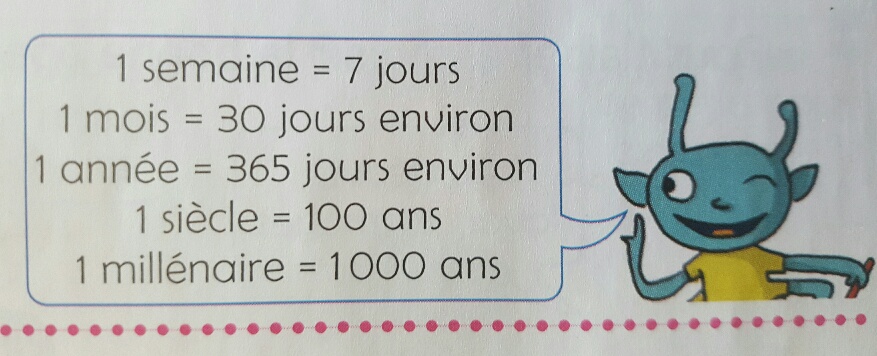 Recopie et complète avec les mots : jours, semaines, année, mois ans, siècle, millénaires.Les vacances d’hiver austral (île de la Réunion) durent 5 ………Le week-end dure 2………..Tu seras en CM2 dans 2………..Les vacances de Noël durent 6 ……………………L’ancienne cheminée du village artisanal de l’Eperon est vieille de 1……Recopie et complète.1 an= …..mois ;  1siècle= …….ans ;  1an=…..jours  ;  1millénaire=……siècles   Victor Hugo est né en 1802.Il est mort en 1885.En quel siècle cet écrivain célèbre a t-il vécu ? 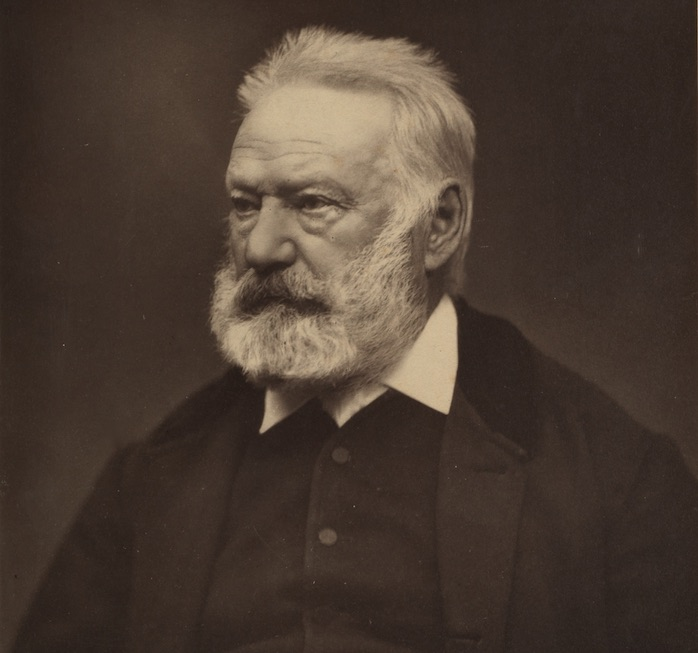 C’est un des plus grands auteurs français. Tu connais sans doute le dessin animé Le bossu de notre dame ? Il est tiré de l’œuvre  Notre dame de Paris qui est un roman historique de cet écrivain français, publié en 1831. 